ATZINUMS Nr. 22/10-3.9/244par atbilstību ugunsdrošības prasībāmAtzinums iesniegšanai derīgs sešus mēnešus.Atzinumu var apstrīdēt viena mēneša laikā no tā spēkā stāšanās dienas augstākstāvošai amatpersonai:Atzinumu saņēmu:20____. gada ___. ___________DOKUMENTS PARAKSTĪTS AR DROŠU ELEKTRONISKO PARAKSTU UN SATURLAIKA ZĪMOGU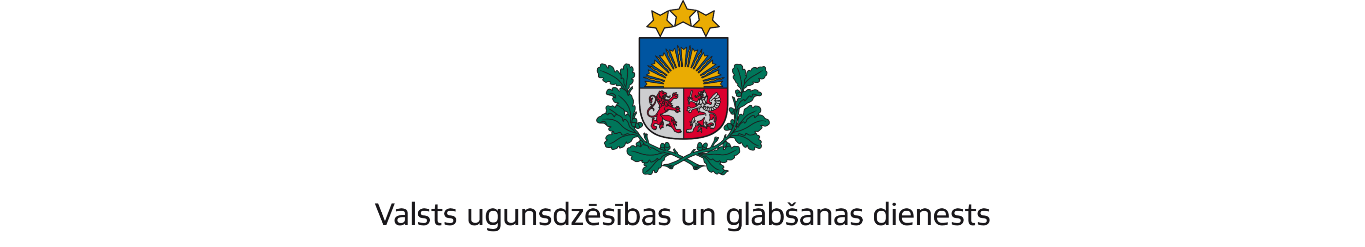 VIDZEMES REĢIONA BRIGĀDETērbatas iela 9, Valmiera, LV-4201; tālr.: 64233468; e-pasts: vidzeme@vugd.gov.lv; www.vugd.gov.lvLimbažiLimbažu novada Sporta skola(izdošanas vieta)(juridiskās personas nosaukums vai fiziskās personas vārds, uzvārds)22.07.2022.Reģistrācijas numurs 40900001179(datums)(juridiskās personas reģistrācijas numurs vai fiziskās personās kods)Parka iela 36, Limbaži, LV-4001(juridiskās vai fiziskās personas adrese)1.Apsekots: Airēšanas bāze.(apsekoto būvju, ēku vai telpu nosaukums)2.Adrese: Lielezera iela 33, Limbaži, Limbažu novads, LV-40013.Īpašnieks (valdītājs): Limbažu novada pašvaldība  Reģistrācijas numurs 90009114631,(juridiskās personas nosaukums vai fiziskās personas vārds, uzvārds)Rīgas iela 16, Limbaži, Limbažu novads, LV-4001(juridiskās personas reģistrācijas numurs vai fiziskās personas kods; adrese)4.Iesniegtie dokumenti: Ineses Dubultes ( nometņu vadītāja apliecības nr. 054-00045) 2022.gada  20. jūlija iesniegums.5.Apsekoto būvju, ēku vai telpu raksturojums: U2b ugunsnoturības  2 stāvu ēka, telpas aprīkotas ar automātisko ugunsgrēka  atklāšanas un trauksmes signalizācijas sistēmu, ugunsdzēsības aparātiem,  evakuācijas ceļi brīvi6.Pārbaudes laikā konstatētie ugunsdrošības prasību pārkāpumi: Nav konstatēti7.Slēdziens: Airēšanas bāzes  telpas Lielezera ielā 33, Limbažos, Limbažu novadā atbilst ugunsdrošības prasībām un var izmantot diennakts nometnes organizēšanai no 22.08.2022. -28.08.2022.8.Atzinums izdots saskaņā ar: Ministru kabineta 2009.gada 01.septembra noteikumu Nr. 981 „ Bērnu nometņu organizēšana un darbības kārtība ” 8.5.apakšpunktu.(normatīvais akts un punkts saskaņā ar kuru izdots atzinums)9.Atzinumu paredzēts iesniegt: Limbažu novada pašvaldībā(iestādes vai institūcijas nosaukums, kur paredzēts iesniegt atzinumu)Valsts ugunsdzēsības un glābšanas dienesta Vidzemes reģiona brigādes komandierim, Tērbatas ielā 9, Valmierā, LV-4201.(amatpersonas amats un adrese)Valsts ugunsdzēsības un glābšanas dienesta Vidzemes reģiona brigādesUgunsdrošības uzraudzības un civilās aizsardzības nodaļas inspektoreJeļena Bohane-Kirilko(amatpersonas amats)(paraksts)(v. uzvārds)(juridiskās personas pārstāvja amats, vārds, uzvārds vai fiziskās personas vārds, uzvārds; vai atzīme par nosūtīšanu)(paraksts)